Fotoserie fra 21. marts 2023 foredrag med Samuel Rachlin.Tak til Vagn Hansen for fotos.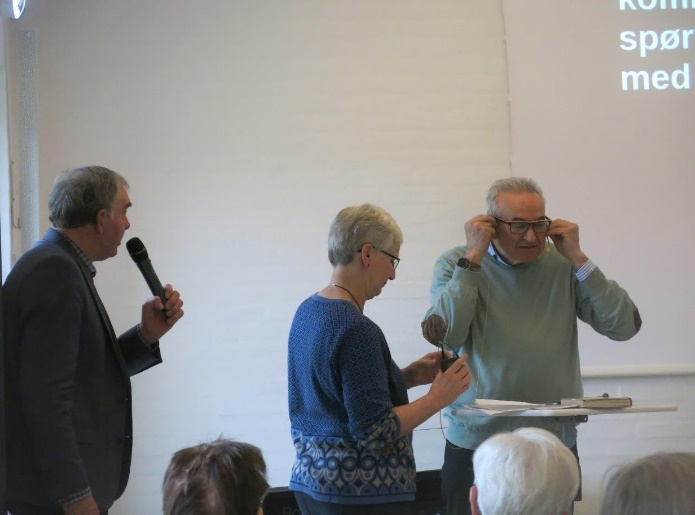 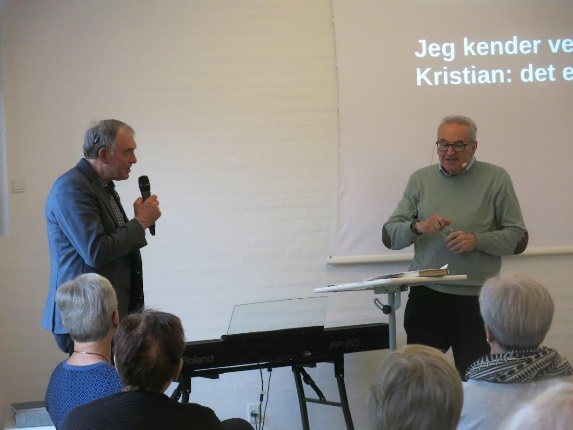 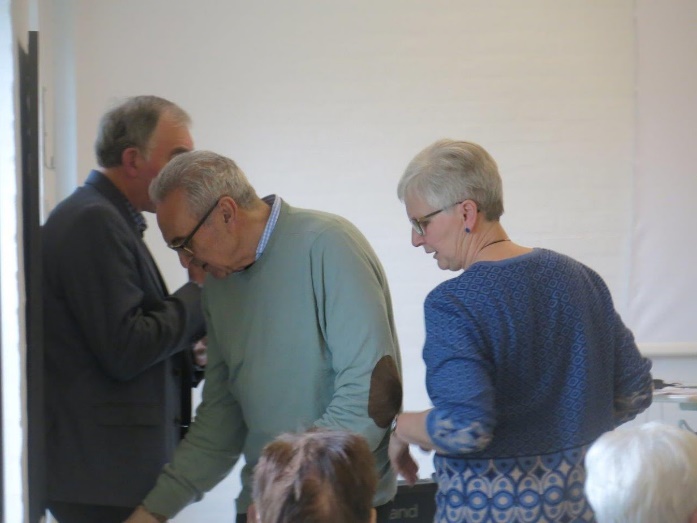 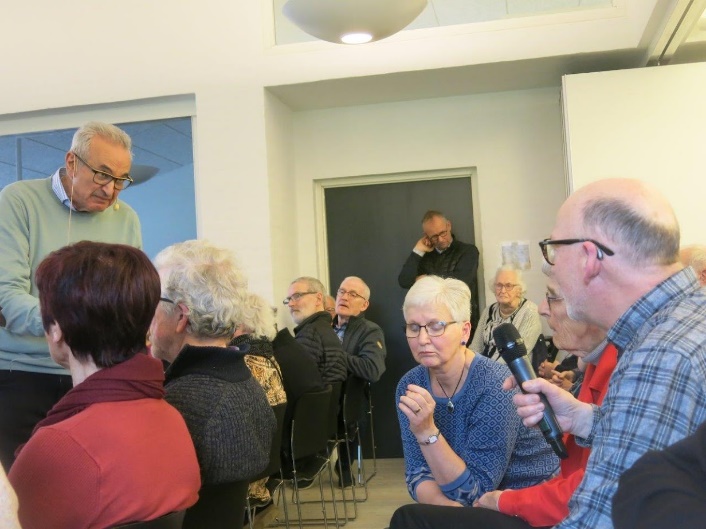 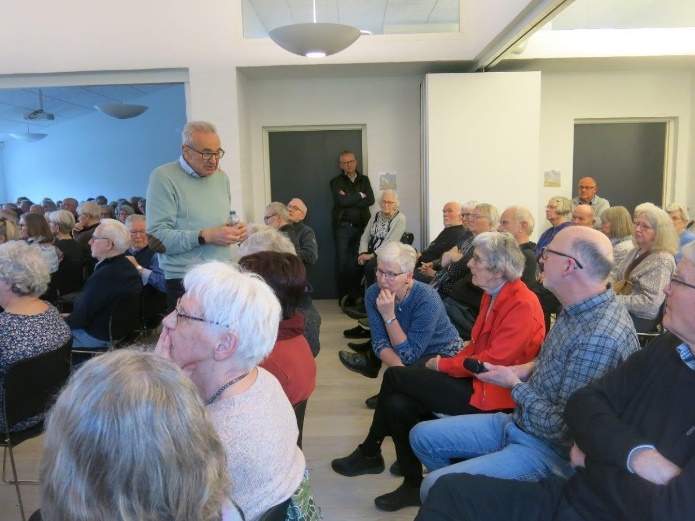 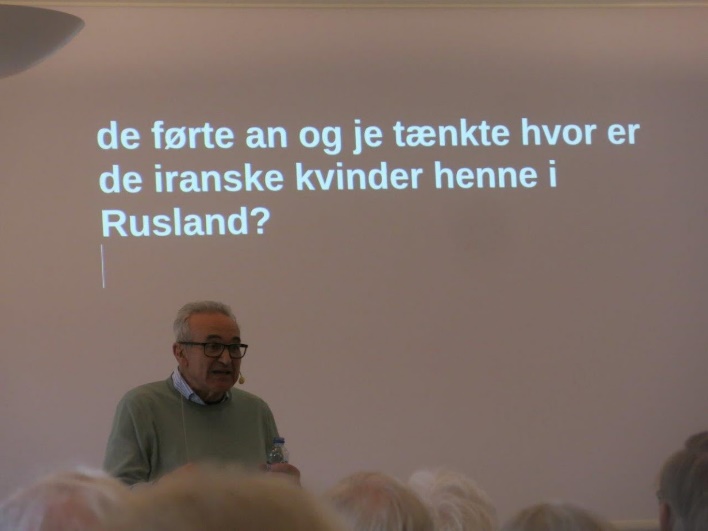 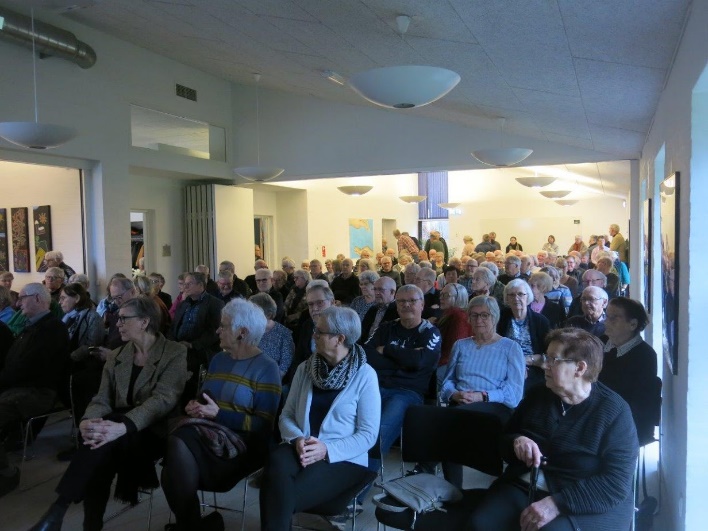 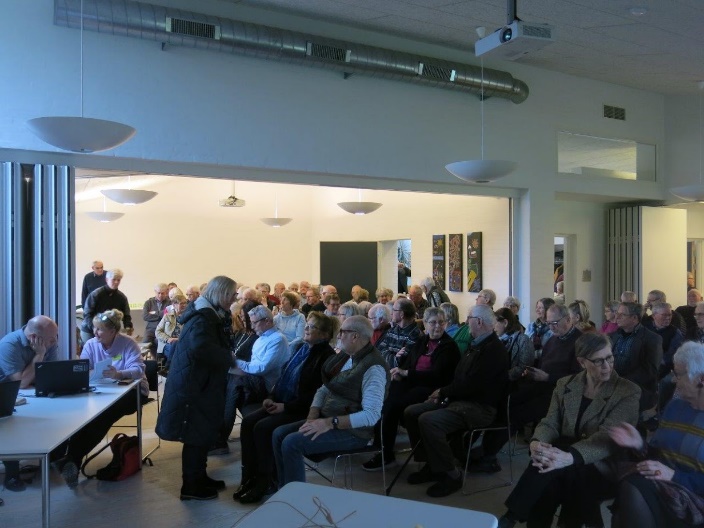 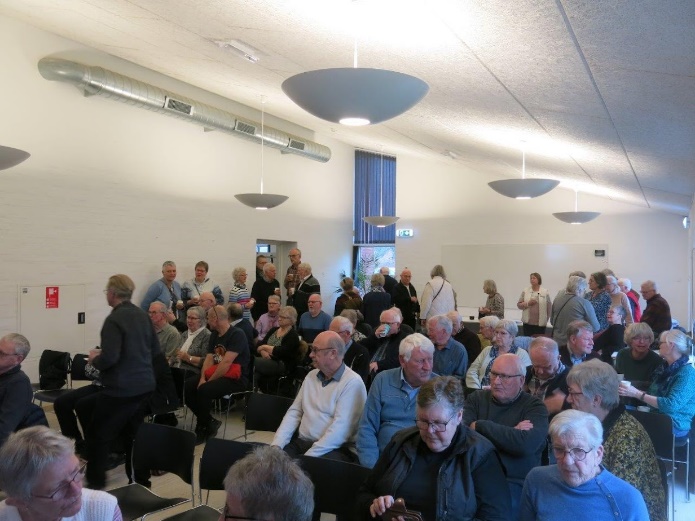 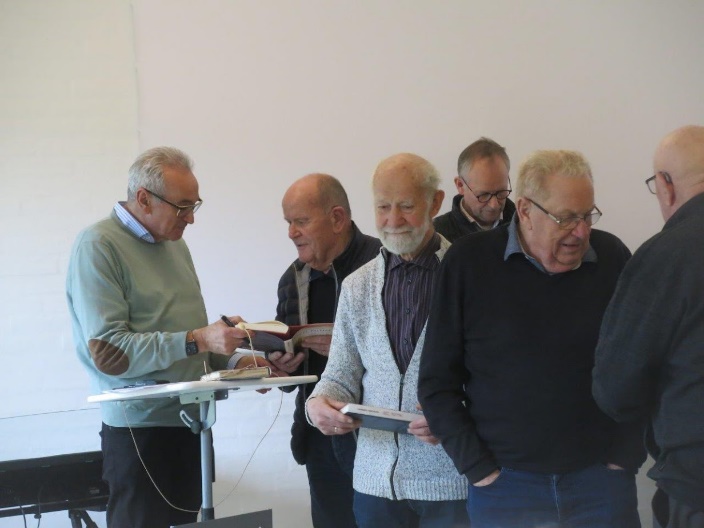 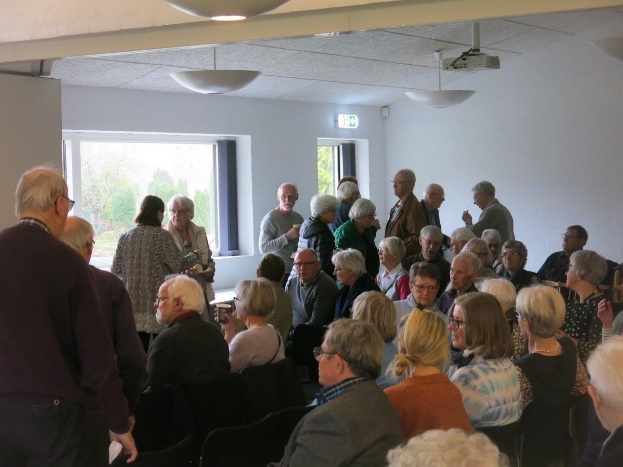 